申込みに必要な書類【新規】　　　　　　　　　　　　　　　　　　【登録区分】アートキャストには下記の２通りの登録区分があります。【申込書一覧】希望の登録区分に必要な書類を揃えて申込みをしてください。注意１　書類に不備がある場合は、受付ができません。記入例を確認し、正確にご記入ください。注意２　受付場所で記入することはできません。事前に記入したものを提出してください。注意３　本人確認書類の写しを忘れる方が非常に多いので、くれぐれもご注意ください。注意４　ご質問は、事前にお問合せください。受付時の回答はいたしかねます。 重 要 本人確認書類の写しは、共同制作者・グループ登録希望の方は、メンバー全員分を提出してください。◆本人確認の出来る書面の写し（マイナンバーカード、免許証、保険証、パスポート等）　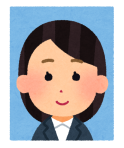 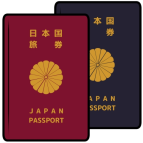 ◆顔写真１枚（3㎝×４㎝）要貼付・正面脱帽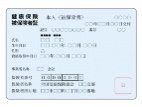 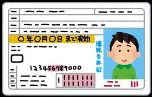 　　　　アートキャスト登録申込書　　　　　　　　　　　　　【記入上の注意】注意１　出展者を「アートキャスト」と呼称します。極力、本名は使用しないでください。注意２　アルファベットや空白を使用する場合は、大文字・小文字の別、全角・半角の別を分かるように記載してください。記号等は使用できません。※記載情報は、アートキャスト登録、その他アートマーケッツ事業の運営目的でのみ使用します。井の頭公園アートマーケッツ運営委員会あて　　　　　記入日 令和　年　　月　　日【親権者同意欄】※申込者が満１８歳未満の場合のみ必要、満１６歳未満は出展不可。【メンバー表】注意１　アート部門での登録で、共同制作者がいる場合は要記入。共同制作が認められる場合の要件については、「アートキャスト登録申込ガイド」の「４ 　よくある質問」を参照。注意２　パフォーマンス部門での登録で、グループで登録する方は、必ず記入してください。記載のない方の出展はできません。注意３　本人確認書類の写しは、メンバー全員分提出してください。　　　　同意書・出展趣意書 ①　　　　　　　　　　　　　【同意書】【出展趣意書】２－１　アートキャスト登録申込みの動機を記入してください。　　　　同意書・出展趣意書 ②　　　　　　　　　　　　　２－２　あなたはアートマーケッツ運営についてどのような貢献ができますか。（複数回答可）□１.地域協働を図るための事業　　□２.会員の交流・意見交換の機会を図る事業□３.出展の確認に関する事業　　　□４.出展ルールを整備する事業□５.開催時の防災・防犯に関する事業　　□６.広報・普及活動に関する事業□７.その他（　　　　　　　　　　　　　　　　　　　　　　　　　　　　　　　）２－３　自由意見（アートマーケッツへの期待など率直なご意見をお書きください）２－４　過去にアートマーケッツに登録していたことがある方は、登録時のキャスト番号およびキャスト名を記入してください。　　　　出展内容 ①　　　　　　　　　　　　　　　　　　３①－１　出展内容をすべて選び、◎をつけてください。３①－２　出展の概要を記載し、そのやをアピールしてください。Ａ部門共同制作や、Ｐ部門グループ登録の場合は、についても記載してください。　　　　出展内容 ②　　　　　　　　　　　　　　　　　　アートキャストとして登録された場合、ホームページによる紹介をしています。３②－１　ホームページ掲載用の紹介文を１５０文字以内でご記入ください。（必須）その他ホームページに記載してほしい情報があればご記入ください。※大文字小文字の別、ハイフンとアンダーバーなどの間違えやすいものについては分かるように記載をお願いします。　　　　　　　作品リスト　　　　　　　　　　　　　　　　　　　　　　　　　　　　　　　注意１　出展（※品目数とは作品点数ではありません）の上限は１０品目です。注意２　価格に幅がある場合は○○○円～○○○○円と表記していただいて構いません。注意３　出展する作品は漏れなく記載してください。記載のないものは出展不可。注意４　摘要欄には作品が手作りであることを証する記載をしてください。注意５　ワークショップをする場合は、品目に「ワークショップ」と記載の上、価格欄に参加費を、摘要欄に内容を含めた情報を記載してください。　　　　制作過程の写真　　　　　　　　　　　　　　　　　　　５－１　出展品目の、と制作に必要なをご説明ください。５－２　出展品目の、制作工程をご説明ください。※制作者本人の顔が写っており、本人が制作していると明示できるもの。注意２　写真はこの用紙に収まる範囲で貼付してください。　　　　パフォーマンス内容　　　　　　　　　　　　　　　　　　　６－１　音を発する道具（楽器・機材）を使用する場合は、詳細をご記入ください。６－２　ＣＤ等、販売するものがあればご記入ください。（ライブチケットは不可）　　　　作品の写真、パフォーマンスの写真　　　　　　　　　　　　　　　　　　　　　　誓約書　　　　　　　　　　　　　　　　　　誓約書私は、井の頭公園アートマーケッツに登録申込するにあたり、音楽を使用するパフォーマンス部門に出展する者として、以下のとおり、誓約します。１　「井の頭公園アートマーケッツ実施要綱第２３条第２項」で、パープル通り下園路から西側は出展禁止区域であること、及び、同園路東側から野外ステージ前広場における出展は、第二土日の割り振られた時間帯のみ可能であることについて理解しています。２　「令和５年度井の頭公園アートマーケッツ登録要領第１１条第六号」に基づき、出展にあたっては、音量に注意し、近隣住民（茶店を含む）、公園利用者及び他の出展者に迷惑を及ぼしません。３　上記に反した場合、「井の頭公園アートマーケッツ実施要綱第１７条」に基づき、アートキャスト登録を取り消されても異議は申し立てません。令和　　年　月　日井の頭公園アートマーケッツ運営委員長 様　　　　登録申込者　　住所　　　　　　　　　　　　　　　　　　　　　　　　　　　　　　　氏名　　　　　　　　　　　　　　　　　　　　　　　　　　　　　　　アートキャスト名　　　　　　　　　　　　　　　　　　アートキャスト登録申込書　　　　　　　　　　　　　【記入上の注意】注意１　出展者を「アートキャスト」と呼称します。極力、本名は使用しないでください。注意２　アルファベットや空白を使用する場合は、大文字・小文字の別、全角・半角の別を分かるように記載してください。記号等は使用できません。※記載情報は、アートキャスト登録、その他アートマーケッツ事業の運営目的でのみ使用します。井の頭公園アートマーケッツ運営委員会あて　　　　　記入日 令和　年　　月　　日【親権者同意欄】※申込者が満１８歳未満の場合のみ必要、満１６歳未満は出展不可。【メンバー表】注意１　アート部門での登録で、共同制作者がいる場合は要記入。共同制作が認められる場合の要件については、「アートキャスト登録申込ガイド」の「４ 　よくある質問」を参照。注意２　パフォーマンス部門での登録で、グループで登録する方については必ずご記入ください。記載のない方の出展はできません。注意３　本人確認書類の写しは、メンバー全員分提出してください。　　　　作品リスト　　　　　　　　　　　　　　　　　　　注意１　出展（※品目数とは作品点数ではありません）の上限は１０品目です。注意２　出展する作品は漏れなく記載してください。記載のない者は出展不可。注意３　摘要欄には作品が手作りであることを証する記載をしてください。注意４　ワークショップをする場合は、品目に「ワークショップ」と記載の上、価格に参加費を、摘要　　　　に内容を含めた情報を記載してください。　　　　パフォーマンス内容　　　　　　　　　　　　　　　　　　　６－１　音を発する道具（楽器・機材）を使用する場合は、詳細をご記入ください。６－２　ＣＤ等、販売するものがあればご記入ください。Ａアート部門手作り品の展示・販売。　以下、表記は「Ａ」とする。Ｐパフォーマンス部門楽器演奏・大道芸。　以下、表記は「Ｐ」とする。申込書類Ａアート部門Ｐパフォーマンス部門□１　アートキャスト登録申込書 別紙記入例参照（要写真添付・３㎝×４㎝・正面脱帽）○○□２　同意書・出展趣意書①～②○○□３　出展内容①～②○○□４　作品リスト 別紙記入例参照○□５　制作過程の写真○□６　パフォーマンス内容 別紙記入例参照○□７　作品の写真、パフォーマンスの写真○○□８　誓約書（Ｐ部門で音を出す出展をする場合のみ）○□９　本人確認のできる書面の写し（メンバー全員分）（住所・氏名・生年月日がわかるもの）○○申　込　者フリガナ申　込　者氏名（本名）申　込　者フリガナ申　込　者アートキャスト名□本名を使用する際は、公開されることに同意します。（該当者は□に✔）□本名を使用する際は、公開されることに同意します。（該当者は□に✔）□本名を使用する際は、公開されることに同意します。（該当者は□に✔）□本名を使用する際は、公開されることに同意します。（該当者は□に✔）□本名を使用する際は、公開されることに同意します。（該当者は□に✔）申　込　者郵便番号〒□□□－□□□□〒□□□－□□□□〒□□□－□□□□〒□□□－□□□□〒□□□－□□□□申　込　者住　所申　込　者電話番号（連絡がつく番号）（固定電話　　　　　　　　）（携帯電話　　　　　　）（ＦＡＸ　　　　　　　　　　 ）（固定電話　　　　　　　　）（携帯電話　　　　　　）（ＦＡＸ　　　　　　　　　　 ）（固定電話　　　　　　　　）（携帯電話　　　　　　）（ＦＡＸ　　　　　　　　　　 ）（固定電話　　　　　　　　）（携帯電話　　　　　　）（ＦＡＸ　　　　　　　　　　 ）（固定電話　　　　　　　　）（携帯電話　　　　　　）（ＦＡＸ　　　　　　　　　　 ）申　込　者メールアドレス※極力ご記入ください申　込　者年　齢歳性別男　女生年月日昭和・平成 　 年　 月 　日（親権者による自署）上記の申込みに、親権者（申込者との続柄：　　　　　　）として同意します。（住所）（氏名）メンバー氏名住所電話氏　名私は、井の頭公園アートマーケッツの開催趣旨及び、運営に全面的に賛同し、下記の内容で「令和４年度井の頭公園アートマーケッツ」のアートキャスト登録を申し込みます。アートキャスト登録と同時に、アートキャスト連絡協議会会員となることに同意します。出展にあたっては、「井の頭公園アートマーケッツ実施要綱」、「令和４年度井の頭公園アートマーケッツ登録要領」及び関係法令等を遵守するとともに、井の頭公園アートマーケッツ運営委員会及び公園管理者である東京都西部公園緑地事務所の指示に従います。暴力団、暴力団員、暴力団関係団体又は関係者、その他反社会勢力でないことを誓います。また、本申込みの内容が事実と異なった場合及び運営委員会等の指示に反した場合は、登録を取り消されても異議は申し立てません。上記枠内の記載事項に　□同意します氏　名（回答したものについて具体的にご記入ください）キャスト番号キャスト名氏　名Ａ　アート部門　（手作り品の展示・販売）□１．ポストカード　　□２．イラスト原画　　□３．写真□４．アクセサリー　　□５．陶器　　□６．ペットグッズ　　□７．ぬいぐるみ□８．服飾雑貨　　□９．オブジェ　　□１０．生活雑貨　　□１１．キーホルダー□１２．その他手作り品（　　　　　　　　　　　　　　　　　　　　　　　　　）Ｐ　パフォーマンス部門（楽器演奏・大道芸）□１．歌　　□２．楽器演奏　　□３．大道芸　　□４．手品□５．バルーンアート　　□６．紙芝居　　□７．人形劇　　□８．その他パフォーマンス（　　　　　　　　　　　　　　　　　　　　　　　）氏　名ご自身のHP URLブログ、個人HP、ショッピングモールBASE、MINNE、crema等の個人ページメールアドレス　　　　　　　　　　　　　　　　＠その他URL・SNS等※ユーザー名やアカウントを記入Twitter　https://twitter.com/　　　　　　　　　　　　　　　　　　　　Instagram　https://www.instagram.com/　　　　　　　　　　　　　　　　Facebook　https://www.facebook.com/　　　　　　　　　　　　　  　　YouTube　https://www.youtube.com/　　　　　　　　　　　　　　　　　氏　名品目価格摘要（原材料・制作方法・制作時間）１円２円３円４円５円６円７円８円９円１０円氏　名材料・道具等の写真貼付（材料内訳、数量など具体的に説明）材料・道具等の写真貼付材料・道具等の写真貼付材料・道具等の写真貼付材料・道具等の写真貼付材料・道具等の写真貼付材料・道具等の写真貼付製作工程の写真貼付（制作工程を具体的に説明）製作工程の写真貼付製作工程の写真貼付製作工程の写真貼付製作工程の写真貼付製作工程の写真貼付製作工程の写真貼付氏　名【禁止事項】　※井の頭公園には近隣に多くの住宅があり、音については厳しい規制があります。　打楽器・大音量の出る管楽器（ラッパの類）等を使用すること。②　マイク 及び音量を増幅する目的でアンプを使用すること。楽器・機器名楽器・及び機器の説明音量の調整１可・不可２可・不可３可・不可４可・不可５可・不可品　目価　格摘　要１２３４氏　名Ａ部門「４　作品リスト」記載の作品の完成写真を貼付。１枚に複数作品の同時撮影可。（作品がわかるもの）。Ｐ部門自らのパフォーマンス中の写真を貼付。（内容が明確にわかるもの）「６　パフォーマンスの内容」に記載の場合、その楽器及び機器の写真も貼付。貼付欄が足りない場合は、裏面に貼付または本紙をコピーし複数枚提出も可。（パフォーマンス等を個人ＨＰや動画サイトに公開している方は、そのＵＲＬをご記入ください。）氏　名申　込　者フリガナイノカシラ　タロウイノカシラ　タロウイノカシラ　タロウイノカシラ　タロウイノカシラ　タロウ申　込　者氏名（本名）井之頭　太郎井之頭　太郎井之頭　太郎井之頭　太郎井之頭　太郎申　込　者フリガナオチャノミズタロウオチャノミズタロウオチャノミズタロウオチャノミズタロウオチャノミズタロウ申　込　者アートキャスト名□本名を使用する際は公開されることに同意します。（該当者は□に✔）お茶ノ水　太郎　（　　カタカナ　　　全角スペース）□本名を使用する際は公開されることに同意します。（該当者は□に✔）お茶ノ水　太郎　（　　カタカナ　　　全角スペース）□本名を使用する際は公開されることに同意します。（該当者は□に✔）お茶ノ水　太郎　（　　カタカナ　　　全角スペース）□本名を使用する際は公開されることに同意します。（該当者は□に✔）お茶ノ水　太郎　（　　カタカナ　　　全角スペース）□本名を使用する際は公開されることに同意します。（該当者は□に✔）お茶ノ水　太郎　（　　カタカナ　　　全角スペース）申　込　者郵便番号〒□□□－□□□□〒□□□－□□□□〒□□□－□□□□〒□□□－□□□□〒□□□－□□□□申　込　者住　所東京都　○○○市○○町　１－２－３東京都　○○○市○○町　１－２－３東京都　○○○市○○町　１－２－３東京都　○○○市○○町　１－２－３東京都　○○○市○○町　１－２－３申　込　者電話番号（連絡がつく番号）（固定電話03-1234-5678）（携帯電話　090-1234-5678　）（ＦＡＸ　03-1234-5678　 ）（固定電話03-1234-5678）（携帯電話　090-1234-5678　）（ＦＡＸ　03-1234-5678　 ）（固定電話03-1234-5678）（携帯電話　090-1234-5678　）（ＦＡＸ　03-1234-5678　 ）（固定電話03-1234-5678）（携帯電話　090-1234-5678　）（ＦＡＸ　03-1234-5678　 ）（固定電話03-1234-5678）（携帯電話　090-1234-5678　）（ＦＡＸ　03-1234-5678　 ）申　込　者メールアドレス※極力ご記入ください申　込　者年　齢歳性別男　女生年月日昭和・平成 　 年　 月 　日（親権者による自署）上記の申込みに、親権者（申込者との続柄：　　母　　）として同意します。（住所）東京都　○○○市○○町　１－２－３（氏名）井の頭　花子メンバー氏名住所電話なし氏　名東京　花子品目価格摘要（原材料・制作方法・制作時間）１ポストカード１００円原材料：紙（手漉き和紙）制作方法：色鉛筆を用いて写生制作時間：３時間程度２ネックレス300～1,000円原材料：天然石・ワイヤー制作方法：ワイヤーに石を通す制作時間：３日間程度３指輪500～1,000円原材料：天然石・銀・ビーズ制作方法：銀を加工。石やビーズで装飾制作時間：１週間程度４ブレスレット制作のワークショップ1,500～2,000円原材料：天然石・ワイヤー制作方法：ワイヤーに石を通す所用時間：30分程度５円６円７円８円９円１０円氏　名【禁止事項】　※井の頭公園には近隣に多くの住宅があり、音については厳しい規制があります。①　打楽器・大音量の出る管楽器（ラッパの類）等を使用すること。②　マイク 及び音量を増幅する目的でアンプを使用すること。楽器・機器名楽器・及び機器の説明音量の調整１ラジカセＢＧＭ用メーカー：○○○、型番○○-○○○○・不可２可・不可３可・不可４可・不可５可・不可品　目価　格摘　要１２３４